Конспект НОД по аппликации в средней группе "Лето на бумаге" Воспитатель: Н.А.ТолкуноваАвгуст 2018 г.Цель:- познакомить детей с новым видом аппликации – флористикой, продолжать знакомство с летней природой и продолжать решать проблемную ситуацию «Как сохранить летнюю красоту?»- развивать познавательные, конструктивные, творческие и художественные способности в процессе деятельности с различными материалами. Воспитывать самостоятельность, уверенность, инициативность, интерес к художественному экспериментированию.Задачи:-Научить детей делать поделки из разных природных материалов.-Обогащать знания о разнообразии природного материала и его использовании в поделках.-Способствовать развитию умения планировать предстоящую работу, развивать инициативу, фантазию, творчество.-Способствовать коллективной деятельности, речевому и игровому общению детей, развивать мелкую моторику рукПредварительная работа: беседы на тему «Цветы»;  речевые игры «Скажи красивое слово», «Скажи, какой?; работа по сбору и засушиванию цветков.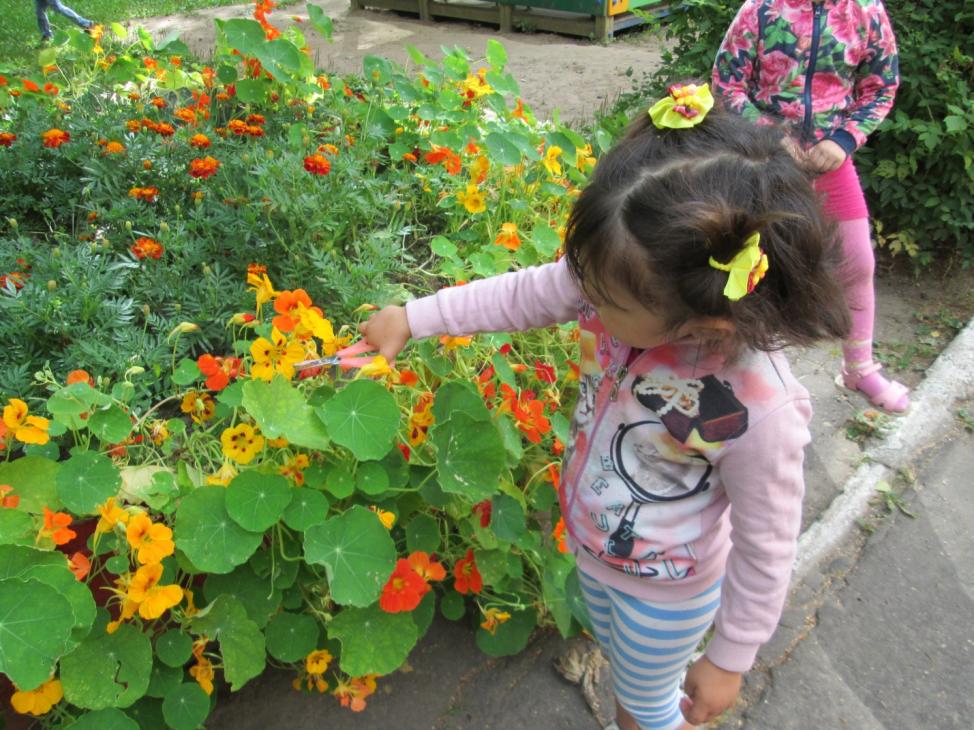 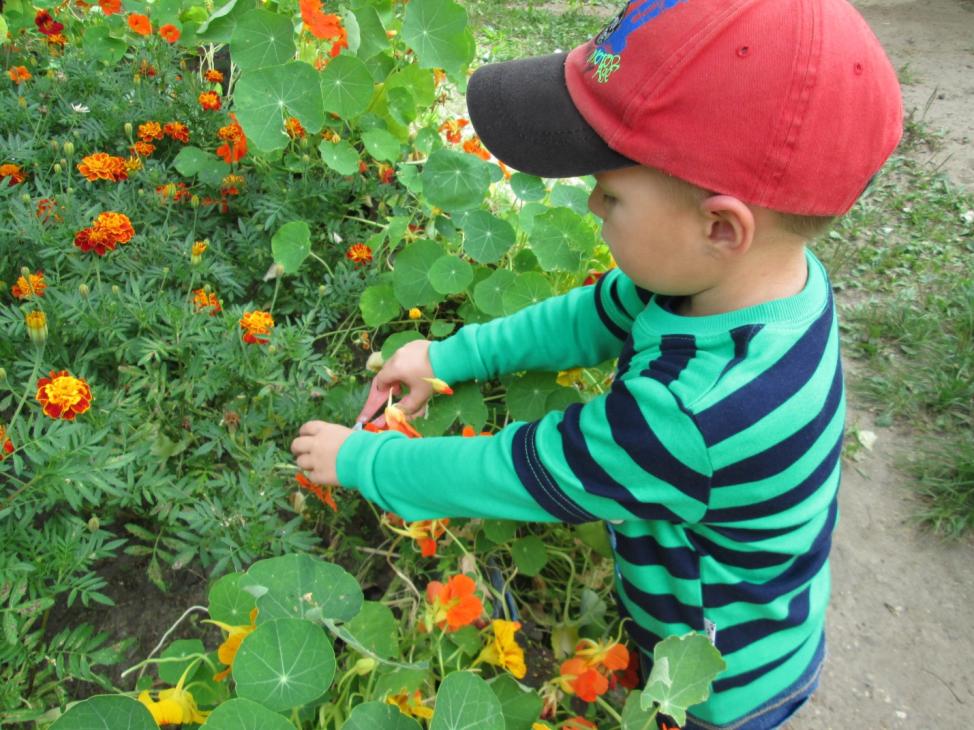 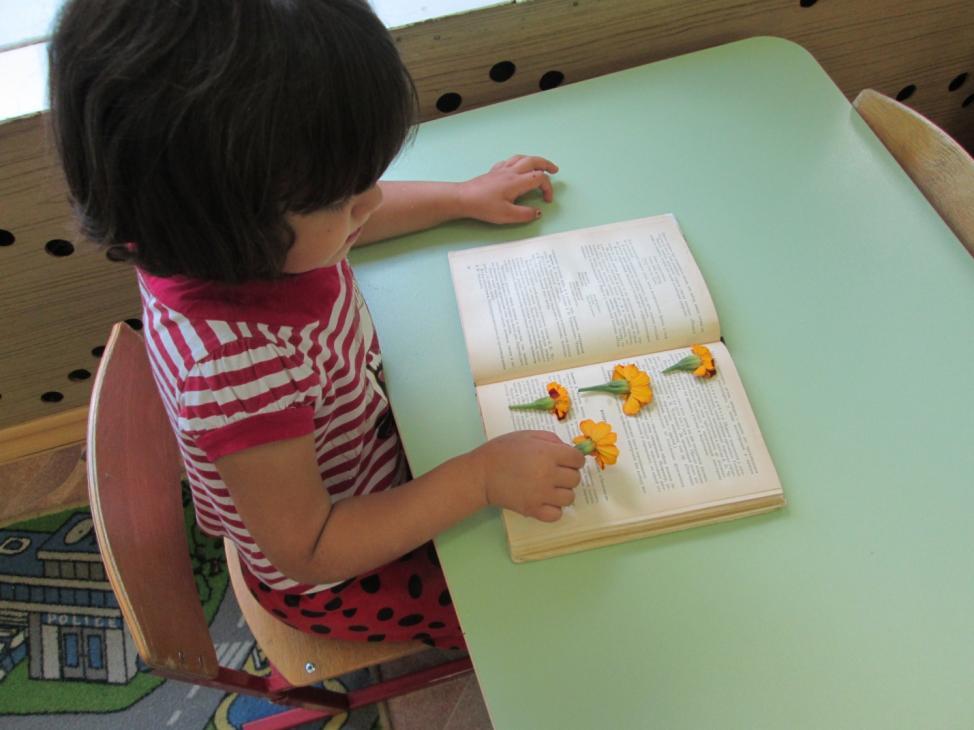 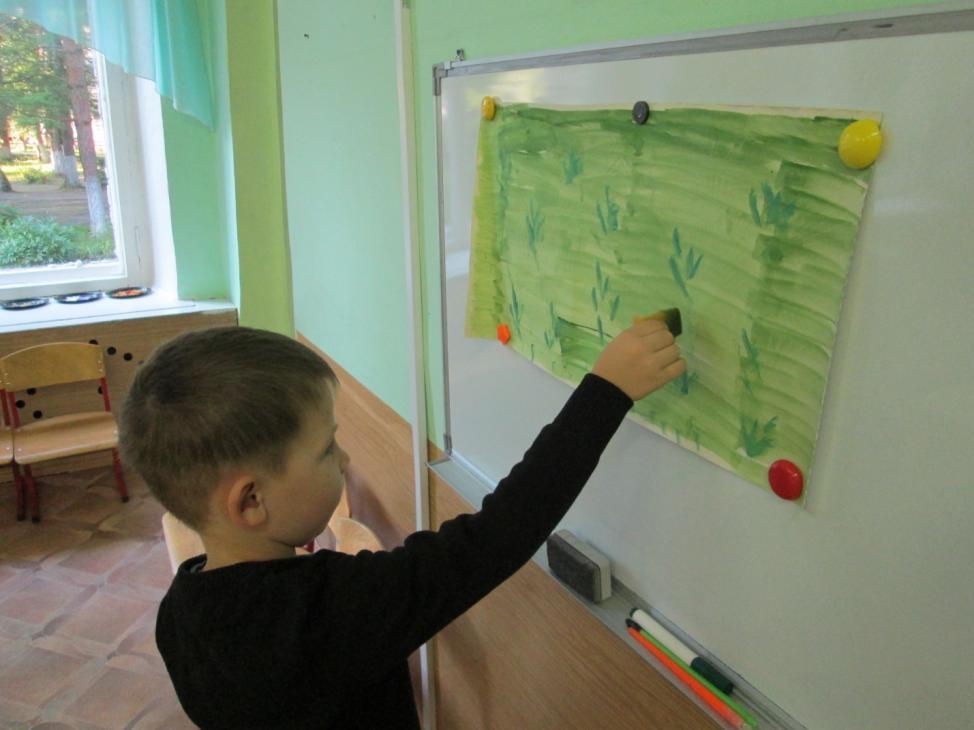 Материалы, инструменты, оборудование: клей; клеевые кисточки; салфетки матерчатые и бумажные, засушенные цветы.Ход занятия:Дети рассматривают разложенные на столе красивые засушенные  цветы, любуются, описывают их «красивыми» словами, вспоминают, как их собирали.Воспитатель загадывает загадки про цветы, читает стихотворение.Наводящими вопросами подводить детей к тому, чтобы они догадались составить аппликацию из цветов.Подберите необходимые вам цветы.Дети приступают к работе.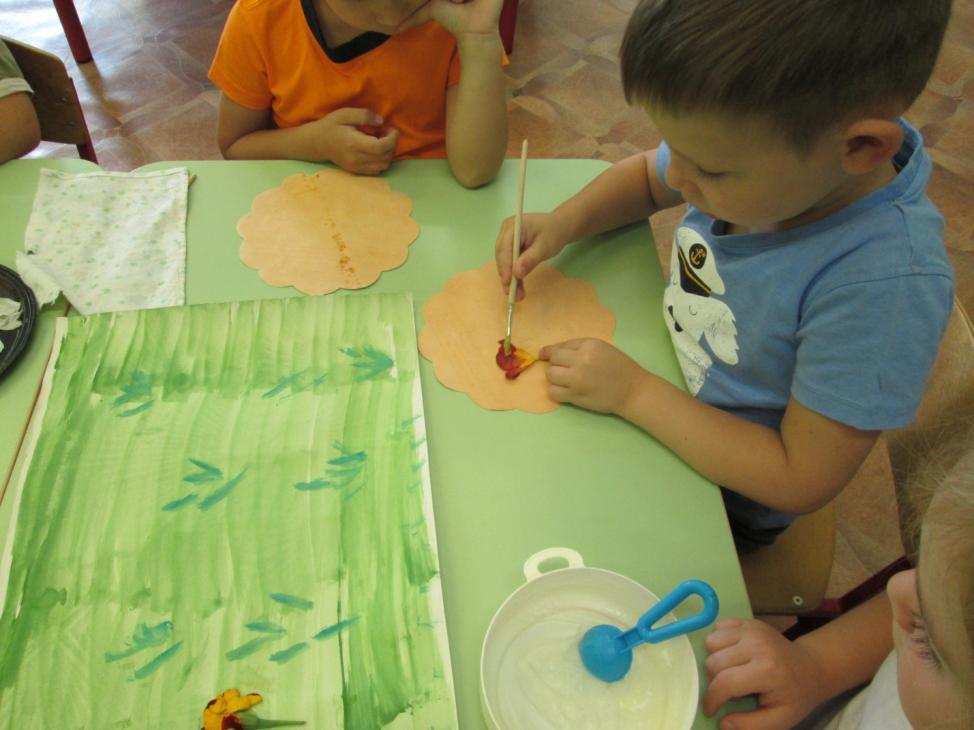 Почему надо очень осторожно наносить клей на засушенные цветы? (цветы хрупкие). (во время работы звучит спокойные мелодии музыкальных произведений: Успокаивающая Музыка-  Пение Птиц (с сайта www.ololo.fm)) Дети самостоятельно выбирают цветы  для  композиции.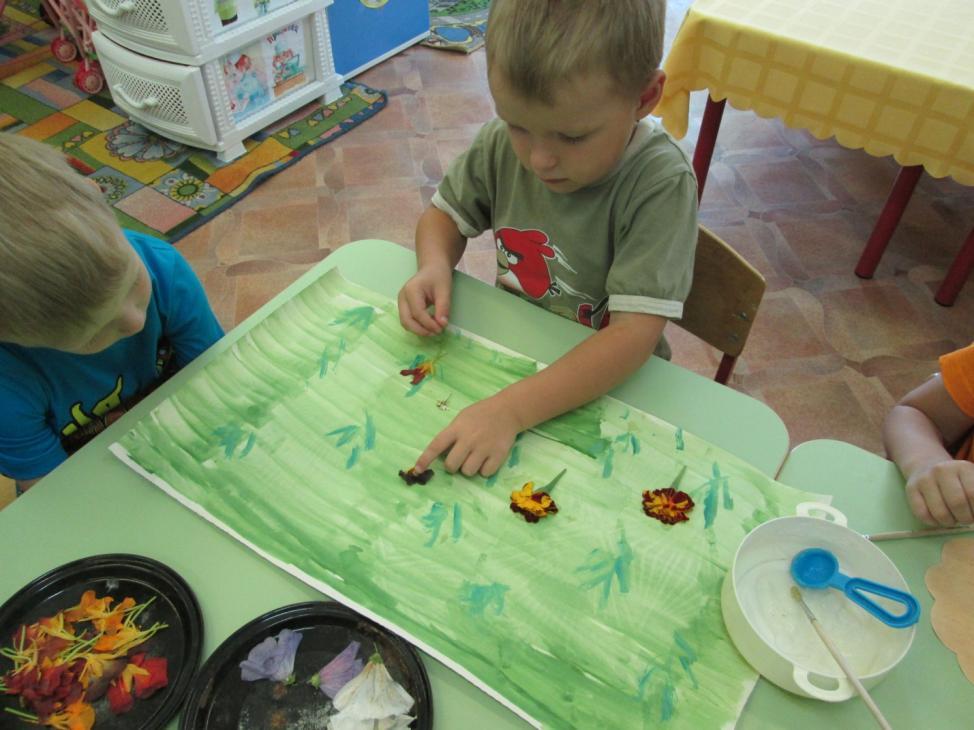  По мере выполнения можно предложить детям подумать, чем еще можно дополнить картину.  Панно помещаются на выставку.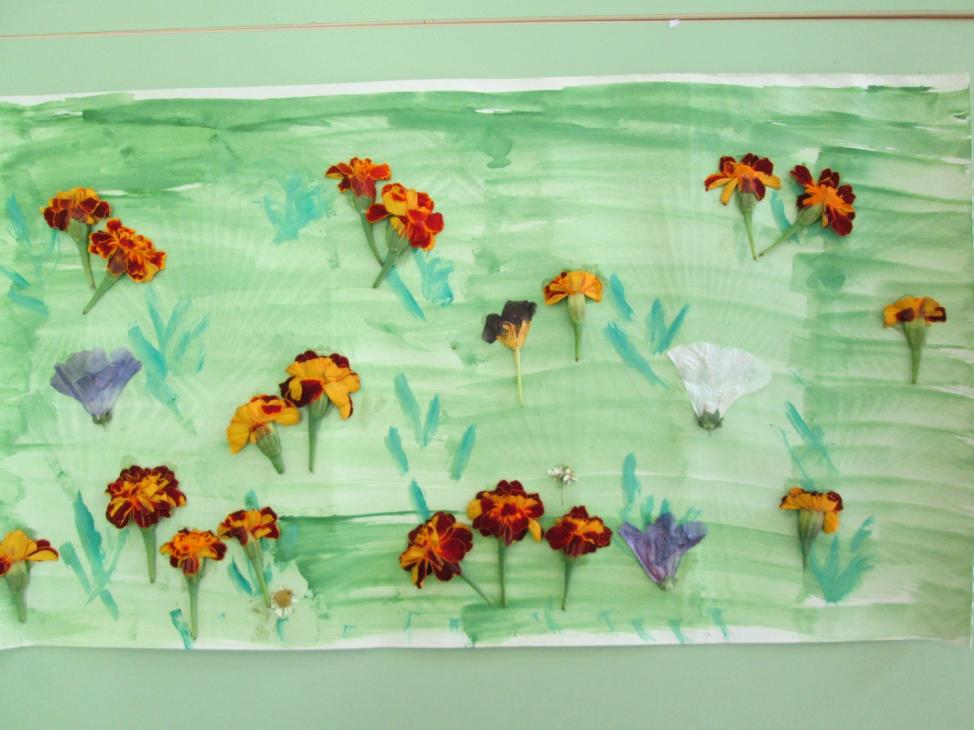 